ԹԱԼԻՆ ՀԱՄԱՅՆՔԻ ՂԵԿԱՎԱՐ ՍԱՐԳԻՍ ԱՐԱՄՅԱՆԻ ՇՆՈՐՀԱՎՈՐԱԿԱՆ ՈՒՂԵՐՁԸ ՎԵՐՋԻՆ ԶԱՆԳԻ ԱՌԹԻՎՍիրելի շրջանավարտներ.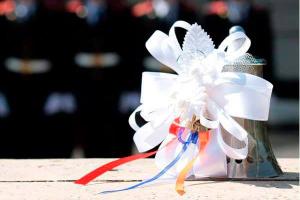 Սրտանց շնորհավորում եմ Ձեզ դպրոցական Վերջին զանգի առիթով:
Դպրոցական տասներկու տարի, բոլորիդ համար, լավագույն հիշողությունների տարիներ, որոնք Ձեր կյանքում կմնան որպես անփոխարինելի ժամանակաշրջան: Տարիներ, որտեղ սովորել եք Մեսրոպյան տառերը, սովորել եք խորիմաստ բառեր և նախադասություններ կազմել, շարադրել եք ձեր մտքերը, ձեռք եք բերել գիտելիքներ:
Սովորել եք ինքնուրույն մտածել, ձևավորվել եք որպես կայացած մարդ, դաստիարակվել եք որպես անհատականություն աննկուն կամքով, հայրենասիրական ոգով:
Հայրենիքը, ընտանիքը, ընկերությունը` դպրոցական դաստիարակության կարևոր հիմնաքարերից է եղել ձեր համար: Համոզված եմ, որ ձեզանից յուրաքանչյուրը, կարոտով և ջերմությամբ է հիշելու դպրոցական տարիները` << Վերջին զանգի >> տոնական այս օրը: Սովորելու տարիներին ձեռք եք բերել ընկերներ, որոնք մշտապես կուղեկցեն ձեզ, ձեր ապրած հետագա տարիների ընթացքում;
Սիրելի շրջանավարտներ.
2016-2017 թթ. ուսումնական ավարտական տարին յուրաքանչյուրիդ համար թող դառնա աննախադեպ հաջողությունների, նորանոր ձեռք բերումների ժամանակաշրջան: Ձեր ստացած գիտելիքները հարստացրեք և ամրապնդեք բուհական ուսումնառությամբ, հաջողությամբ կերտեք Ձեր կյանքի լուսավոր ճանապարհը: Թող իրականանան ձեր բոլոր երազանքները:
Ցանկանում եմ, որ դառնաք հայրենիքը պաշտպանող արիասիրտ զինվորը, երկիրը արարող ու շենացնող աշխատավորը, ազատ-անկախ Հայաստանի ապագան կերտող նոր սերունդը:
Մաղթում եմ Ձեզ երջանիկ ու խաղաղ կյանք:
Ապրեք այնպես, որ լինեք արժանի քաղաքացին Հայաստանի Հանրապետության և արժանի զավակը ` Ձեր ծնողների:
Շարունակեք սովորել ու ձեր մասնագիտական հմտությամբ, գիտական նվաճումներով նպաստեք մեր հայրենի երկրի, Թալինի առաջընթաց զարգացմանը: